ЧЕРКАСЬКА МІСЬКА РАДА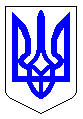 ЧЕРКАСЬКА МІСЬКА РАДАВИКОНАВЧИЙ КОМІТЕТРІШЕННЯВід 05.06.2017 № 468Про встановлення дорожніх знаків3.34 «Зупинку заборонено» на проїздіміж житловими будинками № 21та 23 по вулиці ГагарінаКеруючись статтями 3, 9 Закону України „Про дорожній рух”, ст.40 Закону України «Про місцеве самоврядування в Україні» враховуючи лист департаменту інфраструктури, розвитку та утримання мережі автомобільних доріг загального користування місцевого значення Черкаської обласної державної адміністрації (вх.3465-2 від 05.05. 2018) та пропозиції Управління патрульної поліції в м. Черкасах (вх.12316-01-14 від 21.09.2016) виконавчий комітет Черкаської міської радиВИРІШИВ:1.  Встановити дорожні знаки 3.34 «Зупинку заборонено» на проїзді між житловими будинками № 21 та 23 по вулиці Гагаріна.2. Директору комунального підприємства „Черкаське експлуатаційне лінійне управління автомобільних шляхів” Мельнику О.О. погодити місце встановлення дорожніх знаків в установленому порядку та в місячний термін встановити дорожні знаки 3.34 «Зупинку заборонено» на проїзді між житловими будинками № 21 та 23 по вулиці Гагаріна згідно з погодженою схемою. 3. Оприлюднити це рішення в засобах масової інформації.4. Контроль за виконанням рішення покласти на заступника директора департаменту-начальника управління житлово-комунального господарства департаменту житлово-комунального комплексу Черкаської міської ради Танюка С.О.Міський голова                                                                           А.В. Бондаренко